Electronic CPR MonitoringQuality Improvement ChecklistRecord/Incident Number:  	Date of Incident:      	Station/Crew:       	Time Defib ON:      Prepared by:      Date:      Notes:      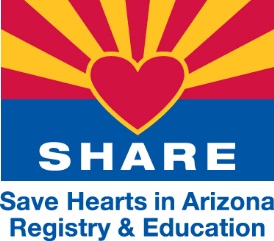 Key IndicatorsGoalActualIn Green Zone?In Green Zone?Mean Depth of Compressions≥ 2.0 inYes No Mean Rate of Compressions100-120/minYes No Compression Fraction> 80%Yes No Compressions in Target100%Yes No Pre-Shock Pause< 5-10 secsYes No Post-Shock Pause< 5-10 secsYes No Ventilation Rate8-10 bpmYes No EtCO2> 20 mmHgYes No 